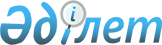 О признании утратившим силу решение акима Темирского района № 1 от 19 января 2015 года "Об организации и обеспечении проведения приписки к призывному участку в 2015 году"Решение акима Темирского района Актюбинской области от 05 января 2016 года № 1      В соответствии со статьей 37 Закона Республики Казахстан от 23 января 2001 года № 148 "О местном государственном управлении и самоуправлении в Республике Казахстан", аким Темирского района РЕШИЛ:

      1. Признать утратившим силу решение акима Темирского района № 1 от 19 января 2015 года "Об организации и обеспечении проведения приписки к призывному участку в 2015 году" (зарегистртированное в Реестре государственной регистрации нормативных правовых актов № 4196, опубликовано в газете "Темир" № 7 от 13 февраля 2015 года).

      2. Контроль за исполнением данного решения возлагается на заместителя акима района Б.Избасова


					© 2012. РГП на ПХВ «Институт законодательства и правовой информации Республики Казахстан» Министерства юстиции Республики Казахстан
				
      Аким района

Б.Каниев
